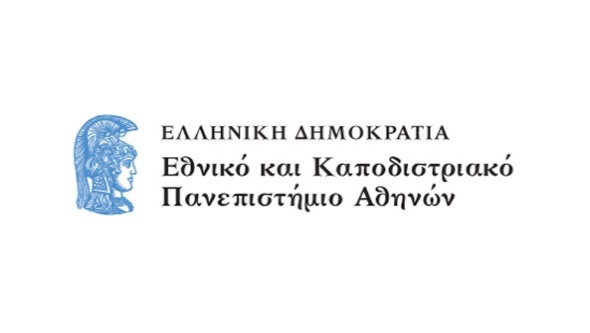 Μεταπτυχιακό Πρόγραμμα Σπουδών: Φιλοσοφία και Διοίκηση-ΜάνατζμεντΜάθημα: Στρατηγική των ΕπιχειρήσεωνΔιδάσκων: Δρ Αντώνης ΛιβιεράτοςΠεριγραφή του μαθήματοςΗ στρατηγική των επιχειρήσεων είναι το ανώτερο επίπεδο απόφασης σε μία επιχείρηση. Στο ταχέως μεταβαλλόμενο περιβάλλον της σύγχρονης οικονομίας οι αλλαγές στην οικονομία και την κοινωνία αυξάνουν την πολυπλοκότητα και μειώνουν το ΄χρόνο αντίδρασης’ στη διαμόρφωση και υλοποίηση της στρατηγικής. Στο πλαίσιο αυτό, σκοπός του μαθήματος είναι οι φοιτητές να αντιληφθούν τις προκλήσεις που αντιμετωπίζουν στην λήψη στρατηγικών αποφάσεων. Το μάθημα εξετάζει σχετικές θεωρίες και αντίστοιχες τεχνικές προκειμένου να αναλυθεί το εσωτερικό και εξωτερικό περιβάλλον της επιχείρησης ώστε να διαμορφωθεί το πλαίσιο στο οποίο λαμβάνονται οι αποφάσεις.Στόχος του μαθήματοςΤο μάθημα έχει σαν στόχο να παρέχει γνώσεις και δεξιότητες που θα βοηθήσουν τους φοιτητές να αντιμετωπίσουν κρίσιμα ερωτήματα αναφορικά με την στρατηγική των επιχειρήσεων. Το μάθημα αποσκοπεί:1. να επιτρέψει στους φοιτητές να υιοθετήσουν μία συστημική άποψη για την επιχείρηση, προκειμένου να αποφασίζουν για το πού και πώς αυτή θα ανταγωνίζεται σε ένα ταχέως μεταβαλλόμενο κοινωνικοοικονομικό περιβάλλον ·2. να παράσχει ένα πλαίσιο για τη διαμόρφωση και υλοποίηση εταιρικών στρατηγικών με στόχο τη δημιουργία βιώσιμων ανταγωνιστικών πλεονεκτημάτων για την επιχείρηση,3. να δώσει δεξιότητες, τεχνικές («εργαλεία») και κριτική σκέψη που θα επιτρέπουν στους φοιτητές να διαχειρίζονται όχι μόνο τους εσωτερικούς πόρους της επιχείρησης αλλά και τα εξωτερικά δίκτυα και τα ενδιαφερόμενα μέρη της εταιρίας (stakeholders) καθώς αυτά καθίστανται ολοένα και πιο σημαντικά στη σύγχρονη οικονομία.Αναμενόμενα αποτελέσματα (learning outcomes)Στο τέλος της ενότητας, ο εκπαιδευόμενος αναμένεται να είναι σε θέση:1. να αξιολογεί τη σημασία της εταιρικής στρατηγικής, αναγνωρίζοντας τις θεμελιώδεις ικανότητες της επιχείρησης και προσδιορίζοντας τους βασικούς παράγοντες επιτυχίας,2. να διαμορφώνει μια συνεκτική στρατηγική που θα οδηγήσει σε διατηρήσιμο ανταγωνιστικό πλεονέκτημα, 3. να επικοινωνεί τη στρατηγική στο εσωτερικό και εξωτερικό περιβάλλον της εταιρείας χρησιμοποιώντας κατάλληλες έννοιες, εργαλεία και ορολογία,4. να διαμορφώνει το πλαίσιο ανάπτυξης καινοτομίας μέσα σε μία επιχείρηση το οποίο θα είναι συμβατό με το συνολικό στρατηγικό σχεδιασμό της επιχείρησης.Εξέταση (Εργασία)Ο τελικός βαθμός του μαθήματος θα προκύψει αποκλειστικά και μόνο από την ομαδική εργασία την οποία καλούνται οι φοιτητές να εκπονήσουν. Από την αρχή του εξαμήνου οι φοιτητές καλούνται να σχηματίσουν ομάδες των 3 ατόμων και να επιλέξουν μία επιχείρηση με την οποία θα ασχοληθούν. Η επιχείρηση την οποία θα επιλέξουν οι φοιτητές θα πρέπει να δηλωθεί το αργότερο μέχρι το 1ο φροντιστηριακό μάθημα. Στόχος της εργασίας είναι η ανάλυση της στρατηγικής μίας υφιστάμενης επιχείρησης και η δημιουργία προτάσεων στρατηγικής. Αναφορικά με την επιλογή της επιχείρησης προτείνεται οι φοιτητές να επιλέξουν: α) μία επιχείρηση για την οποία εργάζεται ένα μέλος της ομάδαςβ) μία επιχείρηση από το οικογενειακό ή το φιλικό περιβάλλον ενός μέλους της ομάδας (για την οποία μπορούν να αντληθούν στοιχεία)γ) μία εισηγμένη επιχείρηση.Στο 1ο μάθημα θα δοθούν αναλυτικά οδηγίες για την εκπόνηση της εργασίας. Οι εργασίες θα πρέπει να παραδοθούν σε ηλεκτρονική μορφή το αργότερο 2 μέρες πριν την εξεταστική. Οι φοιτητές θα πρέπει να παρουσιάσουν τις εργασίες τους την ημέρα που έχει οριστεί η εξέταση του μαθήματος. Η παρουσίαση είναι υποχρεωτική και θα πρέπει να πραγματοποιηθεί από όλα τα μέλη της ομάδας.Το μέγεθος της εργασίας θα πρέπει να είναι 7.000-8.000 λέξεις.Δομή μαθήματος1ο μάθημαΕισαγωγή στην στρατηγική των επιχειρήσεωνΤο εξωτερικό περιβάλλον των επιχειρήσεωνΑνάλυση PEST-DG2o μάθημαΤο εξωτερικό περιβάλλον των επιχειρήσεων (συνέχεια)Ανάλυση των 5 δυνάμεων του PorterΤο εσωτερικό περιβάλλον των επιχειρήσεωνΘεωρία πόρων και ικανοτήτωνΑλυσίδα αξίας1ο φροντιστηριακό Παράδοση του 1ου μέρους της εργασίας3ο μάθημαΑνάλυση SWOTΑνταγωνιστική στρατηγικήΣτρατηγική ηγεσίας κόστουςΣτρατηγική διαφοροποίησηςΣτρατηγική βέλτιστου κόστους4ο μάθημαΕπιχειρηματική στρατηγικήΣτρατηγικές σταθερότηταςΣτρατηγικές ανάπτυξηςΣτρατηγικές διάσωσης/εξυγίανσης2ο φροντιστηριακόΠαράδοση του 2ου μέρους της εργασίας5ο μάθημαΕπιχειρηματική στρατηγική (συνέχεια)Στρατηγικές διάσωσης/εξυγίανσηςΣτρατηγική ανάπτυξης καινοτομίαςΗ διαδικασία της καινοτομίαςΑνάπτυξη τμήματος έρευνας και ανάπτυξης6ο μάθημαΣτρατηγική ανάπτυξης καινοτομίας (συνέχεια)Ανοικτό μοντέλο καινοτομίαςLean startup (λιτή επιχειρηματική εκκίνηση) ως εργαλείο ανάπτυξης καινοτομίας υφιστάμενων επιχειρήσεων3ο φροντιστηριακόΠαράδοση του 3ου μέρους της εργασίας